Verksamhetsberättelse 2023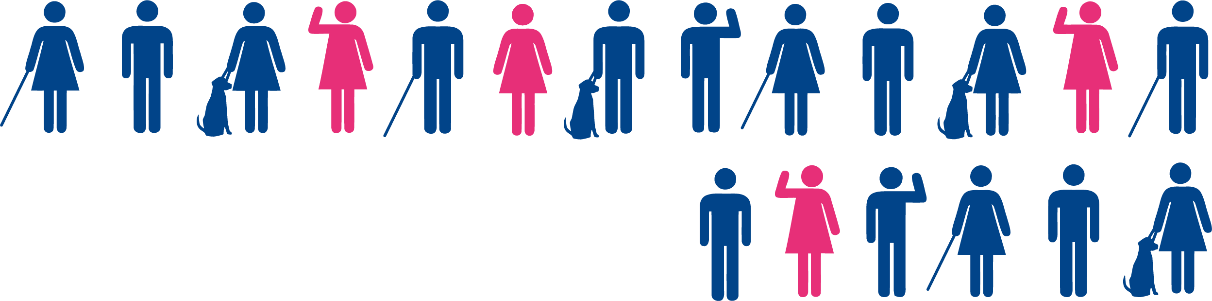 Verksamhetsberättelse/Effektrapport 2023Inledning Synskadades Riksförbund, SRF, styrs av och representerar personer med synskador i Sverige. SRF är en organisation som präglas av öppenhet och demokrati där alla har rätt att göra sin röst hörd. Vi har slutit oss samman i SRF för att, utifrån tanken om alla människors lika värde, gemensamt hävda synskadades rätt till delaktighet och jämlikhet på alla områden samt skapa social gemenskap och stödja varandra så att vi kan leva aktiva och självständiga liv. SRF är en religiöst och partipolitiskt obunden organisation som tar avstånd från all form av diskriminering. SRF arbetar intressepolitiskt för att påverka samhället. Organisationen bildades 1889 under namnet De Blindas Förening (DBF). År 1977 ändrades namnet till Synskadades Riksförbund (SRF). Vi är en treplansorganisation med lokalföreningar, distrikt och riksförbund. Ett antal nationella branschföreningar är dessutom anslutna till riksförbundet.Grunden i vårt arbete är medlemmarnas samlade erfarenheter och kunskaper. Engagemanget och gemenskapen inom föreningen stärker oss och gör oss bättre rustade att klara vardagen. Tillsammans utgör vi en stark och viktig organisation.I denna berättelse vill förbundsstyrelsen beskriva den verksamhet som SRF bedrivit år 2023. Till att börja med vill vi särskilt lyfta fram några viktiga händelser under året:Ökat medlemsantal: SRF har, för andra året i rad, ökat medlemsantalet vilket är mycket glädjande med tanke på att trenden varit den motsatta under ett antal år. Detta gör oss starkare. Antalet samtal till Synlinjen har ökat med 38 procent, ett tydligt tecken på att tjänsten efterfrågas och uppfyller ett behov.Vi har lanserat en ny hemsida som bättre speglar vår organisation.  Vi har bidragit till att våra systerorganisationer har kunnat få fler barn och ungdomar med synnedsättning inskrivna i grundskola och gymnasium.Mycket mer finns såklart att berätta från ett händelserikt 2023. Nedan följer en mer detaljerad verksamhetsöversikt utifrån våra olika intresseområden och verksamheter. PåverkansarbeteÖvergripandeVi har under året arbetat vidare för att integrera vårt påverkansarbete med SRF:s juridiska stöd och med vår kommunikation och opinionsbildning. Ett flertal fall där enskilda har fått juridiskt stöd har uppmärksammats i media, främst då personer fått negativa besked på ansökningar om färdtjänst eller ledsagning. Enskildas erfarenheter har sedan också blivit exempel som fungerar som argument vid träffar med politiker och myndighetsföreträdare. Målet för oss är att fler beslutsfattare ska få upp ögonen för försämringarna i stödet till synskadade och att det ska ge mer tyngd åt våra krav på förändring.  Ett på flera sätt hårdnande samhällsklimat och ett tuffare omvärldsläge dominerar i samhällsdebatten och gör att funktionshinderfrågor har blivit svårare att driva. Det innebär att politiska kontakter har blivit ännu viktigare för oss i påverkansarbetet. Under 2023 har vi därför arbetat för fler sådana möten och dialoger, främst med riksdagsledamöter och representanter för regering och departement. Vi har bland annat träffat socialtjänstministern, infrastrukturministern och arbetsmarknadsministern samt funktionshinderpolitiska talespersoner för riksdagspartierna. SRF:s förbundsordförande har även kontaktat samtliga partiledare med förslag om korta kontaktskapande möten. Fyra sådana ägde rum under hösten. Mer utförliga beskrivningar av våra möten finns längre fram i denna verksamhetsberättelse. En gemensam nämnare i alla våra kontakter är att öka medvetenheten om SRF, vad vi står för och att konsekvent sprida kunskap om de frågor som är viktigast för synskadade. Både i fråga om rätten till färdtjänsttillstånd och förbättringar av ledsagarservice vill vi se lagförändringar, och då fordras politiska beslut i riksdagen. För att nå framgång i vårt påverkansarbete behöver vi i än högre grad än tidigare etablera kontakter och kombinera olika typer av insatser.   
Insamlingsbrev, annonsering och andra utspelUnder 2023 har kommunikationen kring SRF:s politiska påverkansarbete nått fler än på många år. Vi har skickat insamlingsbrev där vi har lyft fyra prioriterade intressepolitiska områden: färdtjänst, punktskrift och skolgång, ledsagning samt digitalisering. Breven har totalt skickats till 85 588 unika personer.Valpkalenderns nya grafiska form har gett mer utrymme till information om SRF:s arbete. Inom det politiska påverkansarbetet finns följande korta texter i Valpkalendern:”Färdtjänst betyder rörelsefrihet.” Text om att synskadade och även helt blinda nekas färdtjänst och att det hotar möjligheten till säker förflyttning.”Ledsagning får livet att funka.” Text med information om minskning av ledsagning enligt LSS och vad det innebär.”Gör punktskrift till en rättighet i skolan.” Text om att punktskriften inte är garanterad i skollagen, kort information om vad bibliotekskatalogen Legimus är.”Digital utveckling för alla.” Text om de digitala möjligheterna och om utanförskapet, till följd av regionernas bristande ansvar.Digital annonsering på Metas plattformar (Facebook och Instagram) har på under 30 sekunder målat upp ögonblicksbilder av problem kopplade till synskador och vad SRF gör för att förändra dem. Tre exempel på vad som lyfts är:Digital otillgänglighet, om att inte kunna använda tjänster och appar på grund av att de inte är tillgängliga.Äldrefrågan, om att vara låst till sitt hem till följd av bristande stödinsatser.Framgångar under 2022, om några saker SRF lyckades med under föregående år.Utöver det har vi haft medlemsvärvande annonsering på samma plattformar, samt på Google. Olika personer har berättat varför de har valt att vara medlemmar. Tre exempel på argument som framförts kopplade till påverkansarbetet är:”Ju fler vi är som yttrar oss om vad vi behöver, desto mer kan vi få samhället att ställa upp.””Ett av SRF:s viktigaste jobb är att synliggöra personer med synnedsättning.””Vi med synnedsättning behöver en röst ute i samhället. Därför är SRF en bra organisation.” SRF:s nya webbplats synliggör påverkansarbetet mer än tidigare. Nu finns en rubrik i toppmenyn som heter just ”påverkansarbete”, eftersom det under användar- och målgruppstesterna framkom att besökarna saknade detta. SRF:s mest besökta sidor har kartlagts, däribland diagnostexterna. Dessa har reviderats och skrivits utifrån ett sökmotoroptimerat perspektiv. Tre exempel på pressmeddelanden som vi har skickat som rör vårt påverkansarbete är:”Efter Synskadades Riksförbunds påtryckningar – tågutropen blir kvar.””Nytt bottenrekord för ledsagning åt synskadade: ’Skamgränsen är passerad’.””Bara en av tre synskadade har bra hälsa.”Under avsnittet ”Press och media” finns en mer detaljerad redogörelse över våra pressmeddelanden och debattartiklar. SRF:s intressepolitiska verksamhet, sakkunniga och kommunikationsavdelningen har börjat samarbeta tätare och på delvis nya sätt. Vi vet att våra medlemmar, givare och andra som följer oss värderar SRF:s politiska påverkansarbete högt, och det syns i genomslagskraften när vi kommunicerar frågorna. 
Digital delaktighetTv-textUnder 2023 möjliggjordes fler sätt att ta del av undertexter på SVT och UR för den som har skärmläsare och förstoring. I stället för att använda SVT:s strömmande tal går det att få texten uppläst med talet man är van vid, med hjälp av den egna skärmläsaren. Punktskriftsläsare kan välja att läsa texten precis som seende och samtidigt lyssna på originalspråket. Textstorleken och i vissa fall kontrasten kan också justeras. Vi har under flera års tid uppmärksammat SVT och UR på denna fråga. Nu kan fler ta del av tv-program på andra språk än svenska.Webbinarium om att anmäla otillgängliga webbplatser och apparTillsammans med Myndigheten för digital förvaltning, DIGG, höll vi ett webbinarium om hur man anmäler webbplatser och appar som är otillgängliga för bland annat synskadade. Ett 80-tal personer deltog, merparten SRF-medlemmar. En sammanfattning av webbinariet togs fram och ska skickas ut till distrikten i början av 2024. Syftet är ökad medvetenhet om att anmäla webbplatser och appar samt att få fler att i framtiden anmäla bristande tillgänglighet. På så sätt kan fler webbplatser och appar bli tillgängliga.
Möte med Utredningen om säker och tillgänglig digital identitetUtredningen om säker och tillgänglig digital identitet har till uppgift att föreslå hur en säker och tillgänglig statlig e-legitimation kan utformas. Vi träffade utredarna och framförde vikten av att den statliga e-legitimationen måste fungera med skärmläsare och förstoring, utan särlösningar. Vi framförde också att individer som behöver stöd och hjälp att komma i gång ska få det. Flera av våra synpunkter finns med i utredningens delbetänkande.
Kontakt med strategiska samhällsaktörerVi har haft kontakt med flera samhällsaktörer om tillgängligheten i digitala tjänster. Fokus har varit samhällsaktörer som är extra viktiga för befolkningen. Exempel på aktörer vi träffat:Finansiell ID-teknik (som utvecklar bank-id)HemköpIcaKivraNordeaSwedbank Syftet har bland annat varit att bygga förståelse, påtala problem och brister samt visa på goda exempel. Målet är att bidra till ökad tillgänglighet och att fler kan använda digitala tjänster. 
Möte med public service-utredningenVi har, tillsammans med Funktionsrätt och Hörselskadades Riksförbund, träffat den parlamentariska public service-utredningen som utreder det kommande sändningstillståndet. Syftet var att möjligheten att publicera texter på webben inte ska begränsas, vilket bland andra Tidningsutgivarna vill. Vi påtalade att tillgängligheten på dagstidningars webbplatser varierar kraftigt. Därför är tjänster som SVT Nyheter ett viktigt komplement för många synskadade, eftersom deras webbplatser omfattas av högre lagkrav på tillgänglighet.
Jämlik skola/utbildningPunktskrift i förskola och skolaVi har uppvaktat skolminister Lotta Edholm tillsammans med Unga med Synnedsättning, US. Syftet var att framföra vårt krav om att rätten till undervisning i och på punktskrift ska föras in i skollagen. Vi lämnade över en studie kring punktskriftsläsande elevers erfarenheter av undervisning och punktskrift. Punktskrift och undervisning har också uppmärksammats genom ett insamlingsbrev som fokuserade på läromedel. Insamlingsbrevet var ett av årets mest framgångsrika och inbringade nästan 2,5 miljoner kronor. Vi har föreläst för Specialpedagogiska skolmyndighetens personal om utmaningar med att använda punktskrift i skolan. En elev medverkade och delade med sig av sina erfarenheter. Genom vårt avtal med Lego-fonden har vi delat ut ett 40-tal Lego-boxar med klossar med punktskrift till förskolor och skolor. På det sätter får verksamheterna ett enkelt och konkret verktyg när de ska lära barn punktskrift. Kunskap om funktionsnedsättningar på lärarutbildningarnaVi har, i samverkan med andra organisationer, arbetat fram ett underlag om detta. Det innehåller argument för vikten av att lärarutbildningarna måste innehålla mer kunskap om funktionsnedsättningar. Digitala lärplattformar och systemSRF har tagit fram ett stödmaterial om det digitala området, som kan användas av lokalföreningar och distrikt. Vi har påbörjat arbetet med att ta fram en enkät för att samla in synpunkter på lärplattformar från elever i grund- och gymnasieskolan.
Habilitering och rehabiliteringVi har fortsatt arbetet med att uppmärksamma att det behövs en permanent synutbildning på akademisk nivå. Arbetet har skett tillsammans med föreningen för synrehabilitering (FFS).Vi har träffat en politiskt sakkunnig till utbildningsminister Mats Persson. Vi har som ett resultat av det mötet skickat en skrivelse där vi uppmanar regeringen att ge ett eller flera lämpliga universitet i uppdrag att utforma och genomföra en utbildning inom området. Vi vill också att utsedda universitet får budgetmedel för att kunna genomföra uppdraget och att utbildningssamordnaren samråder med företrädare för professionen och berörda intresseorganisationer när utbildningen tas fram.För att få bred förankring togs skrivelsen fram inom ramen för en arbetsgrupp. Förutom representanter för SRF och FFS bestod gruppen av: chefer från landets syncentralerSveriges arbetsterapeuterForumvisionArbetsförmedlingen.Arbetsförmedlingen valde dock att lämna samarbetet i december 2023 av prioriteringsskäl. Vi har under lång tid försökt få Socialstyrelsen att genomföra en undersökning om vilka insatser som finns för barn och unga vid landets syncentraler. Vi har arbetat fram ett frågeunderlag med fokus på insatser för att främja psykisk hälsa och presenterat det för Socialstyrelsen. I slutet av 2023 fick vi besked om att Socialstyrelsen kommer att genomföra den efterfrågade undersökningen. Underlaget ska användas i arbetet med att få fram nationella standarder för synhabiliteringen så att barn och familjer har tillgång till likvärdiga insatser, oavsett var de bor i landet. 
Arbetsmarknad För att påverka tillgången till tekniska hjälpmedel i arbetet för synskadade uppvaktade vi socialtjänstministerns statssekreterare på Socialdepartementet. Vi la bland annat fram förslag om att Försäkringskassans förordning om arbetshjälpmedel bör uppdateras. Det resulterade i en intern utredning på departementet, i sin tur ledde detta till en departementspromemoria som har skickats ut på remiss. I denna föreslås vissa ändringar som ska göra det lättare att få uppdateringar av digitala hjälpmedel och utbildning i samband med dessa. Inspektionen för socialförsäkringen har också startat en utredning om hur lagreglerna för arbetshjälpmedel tillämpas. Vi driver fortsatt SRF:s linje om att hela ansvaret för arbetshjälpmedel framöver ska samlas på en myndighet, och den bör vara Arbetsförmedlingen. Tillsammans med andra funktionshinderförbund har vi drivit på för att Arbetsförmedlingens stöd till personer med funktionsnedsättning ska förbättras. Vi har träffat arbetsmarknadsministern och haft flera kontakter med departementet och politiker i arbetsmarknadsutskottet. Det har resulterat i nya uppdrag till Arbetsförmedlingen inför 2024. Myndigheten ska bland annat korta tiden för att få en funktionshinderkod som ger rätt till särskilda insatser. De ska också arbeta för att fler får jobb med hjälp av lönebidrag och andra arbetsmarknadspolitiska stöd. 
Ledsagning och kommunal omsorgI juni 2023 kom Socialstyrelsens rapport ”Förändringar av ledsagning över tid”. Utredningen är resultatet av påverkansarbete över lång tid från SRF. Där konstateras att antalet med synnedsättning som får ledsagarservice enligt LSS (lagen om stöd och service) blir allt färre. En del får i stället ledsagning via socialtjänstlagen, men insatserna är då förknippade med en rad begräsningar och brister och kostar ofta pengar.Socialstyrelsen föreslår därför att en ny lag som särskilt reglerar insatsen ledsagning ska utredas. Vi har haft flera kontakter med utredaren för att lämna material och synpunkter.Under hösten har påverkansarbetet fortsatt för att regeringen ska göra verklighet av utredningens förslag. Vi har bland annat kontaktat socialtjänstministern, vilket ledde till att vi tillsammans med US fick ett möte med ansvarig statssekreterare. Vi begärde besked om vad ministern avsåg att göra med anledning av Socialstyrelsens rapport. Statssekreteraren svarade att hon inte hade något svar på den frågan vid mötet, men departementet skulle hålla oss underrättade om den fortsatta processen. Någon sådan underrättelse har SRF dock inte fått.SRF:s förbundsjurist har gett juridiskt stöd till ett antal synskadade, till exempel då de nekats ledsagning eller fått sina ledsagningstimmar neddragna. Flera sådana fall har uppmärksammats i media runt om i landet, mer om det under rubriken ”Press och media”. Även fall med hemtjänstärenden och försörjningsstöd har drivits.Vår bedömning är att detta har ökat medvetenheten om hur synskadade drabbas, både bland politiker och människor i allmänhet. Hur regeringen tänker agera framöver återstår dock att se. 
FärdtjänstI början av 2023 träffade SRF samtliga riksdagspartiers funktionsrättspolitiska talespersoner. Vi lyfte bland annat frågan om synskadades rätt till färdtjänst. Den 31 mars redovisade Trafikanalys sitt regeringsuppdrag, där man utrett kriterierna för färdtjänsttillstånd. Myndighetens analys och förslag låg i linje med SRF:s krav.Den 7 november genomförde SRF ett seminarium i riksdagen om synskadades rätt till färdtjänst. Seminariet var ett samarbete mellan SRF, Malin Danielsson (L) och Kadir Kasirga (S). Den 22 november uppvaktade SRF även bostads- och infrastrukturminister Andreas Carlsson i färdtjänstfrågan.
 Övriga intressepolitiska frågor Ledarhundsförares rättigheter Under året har SRF påverkat Diskrimineringsombudsmannens informationsuppdrag kring möjligheten att ta med sig ledar- och assistanshundar på restauranger och i matvarubutiker. Under hösten förtydligade Livsmedelsverket sin vägledning. De säger nu att ledarhundar inte utgör en så stor hygienrisk att de ska avvisas från butiker och serveringar.Under hösten valde SRF att stämma O’Learys vid Stockholms central, eftersom de nekat en person med ledarhund tillträde till restaurangen. Ärendet slutade med förlikning och en debattartikel i Aftonbladet tillsammans med O’Learys ägare för att belysa problemet. I december började Diskrimineringsombudsmannen också driva fall om diskriminering av ledarhundsförare. Vår förhoppning är att de blir prejudicerande. Högtalarutrop på järnvägsstationer I februari meddelade Trafikverket att högtalarutropen för tåg som går i tid och från rätt spår blir kvar på de 86 stationer där sådana utrop finns i dag. Trafikverket meddelade också att myndigheten kommer att utreda framtiden för dessa utrop. Någon sådan utredning har ännu inte påbörjats. Statistik som verktyg i påverkansarbetetStatistikmyndigheten SCB har tagit fram speciell statistik för personer med svåra synnedsättningar och blindhet ur levnadsförhållandeundersökningen för 2022, som publicerades i juli 2023. I en debattartikel i Dala-Demokraten på luciadagen använde vi statistiken. Vi har även gjort en förenklad rapport till distrikten där vi sammanställt relevant statistik i textform. Syftet är att underlätta påverkansarbetet eftersom det kan vara svårt att läsa den ursprungliga tabellen från SCB.Samverkan om syntolkningVi har varit fortsatt representerade i Lunds universitets samverkan för syntolkning. Vi ingår även i Filminstitutets referensgrupp för tillgänglig bio.Barns rättigheterSRF medverkade i FN:s barnrättskommittés granskning i Genève av hur Sverige efterlever barnkonventionen. Vi bidrog till den alternativrapport som ett 30-tal organisationer stod bakom.I juni medverkade en av våra unga medlemmar vid ett riksdagsseminarium om de rekommendationer som Sverige fick efter granskningen. Vår medlem lyfte vikten av att få uttrycka sin åsikt, att få det stöd som behövs i det dagliga livet och att elever inte ska kunna nekas att börja i en viss skola. Internationellt påverkansarbeteVi samarbetar med synskadeorganisationer i Norden genom Nordiska Samarbetskommittén (NSK). SRF är även medlem i den europeiska paraplyorganisationen European Blind Union (EBU) och är därmed med och påverkar frågor på europeisk nivå. Vi innehar generalsekreterarposten i EBU:s styrelse och vi har en person som sammankallande för den kommission som arbetar med EU-frågor, Liaison Commission. Vi ingår också i en arbetsgrupp som hanterar punktskriftsfrågor. SRF har deltagit i en arbetsgrupp inom EBU och fört fram våra synpunkter inför införandet av ett europeiskt funktionshinderkort (European Disability Card). Vi har även deltagit i ett möte med socialtjänstministerns statssekreterare kring vilka fördelar och risker vi ser med ett europeiskt kort. Vi lämnade synpunkter till EU-parlamentariker inför att frågan skulle behandlas i EU-kommissionen. Ett införande av ett europeiskt funktionshinderkort innebär fördelar för personer med synnedsättning. Det underlättar exempelvis vid resor mellan olika länder då förmåner inom kollektivtrafik kan användas. På global nivå är SRF medlem i World Blind Union (WBU).Internationellt utvecklingssamarbeteUnder 2023 har SRF drivit projekt tillsammans med synskadeorganisationer i Rwanda, Tanzania, Nicaragua, Botswana, Etiopien och Gambia. Målen med projekten är att använda funktionsrättskonventionen som verktyg i påverkansarbetet för att fåmyndigheter på lokal, regional och nationell nivå i länderna att arbeta enligt funktionsrättskonventionen och se till att synskadades behov tillgodoses på alla livsområdenfler barn och ungdomar inskrivna i grundskola och gymnasiumtillgång till undersökningar av huden hos personer med albinism, i syfte att göra tidiga upptäckter av hudcancerrehabilitering och arbete till fler synskadade.Flera av våra partnerorganisationer har också fått medietid för påverkansarbete i både radio och tv.Vi vet att vi har nått framgång. Siffrorna är inte exakta eftersom vi saknar information från några organisationer, men bland annat har103 personer med albinism fått sin hud undersökt65 barn sökts upp och skrivits in i skolor38 personer genomgått yrkesutbildning och rehabilitering.Dessutom har organisationerna som vi samarbetar med utbildat sig för att kunna bli en ännu bättre röst för synskadade i sina länder.Under 2023 har SRF tagit över allt ansvar för våra biståndsprojekt från My Right. På det viset har det blivit mycket enklare för oss och våra partnerorganisationer att tillsammans påverka och följa upp samarbetet. Vi har också haft en träff för projektaktiva.Juridiska processer Under 2023 beslutades att ge upp kampen om att genom strategisk processföring kunna garantera synskadade rätt till stöd enligt LSS. Beslutet fattades efter att ärenden från det tidigare Rättighetsprojektet inom SRF avslutats utan framgång. Detta medförde att antalet ärenden som hanterades av SRF:s juridiska stödperson minskade från drygt 70 ärenden till 50 ärenden för året.Minskningen möjliggjorde att större ärenden av mer strategisk betydelse kunnat ta mer plats. Exempel på sådana ärenden är frågan om diskriminering av ledarhundsförare, färdtjänst samt frågor om undantag från försörjningskravet vid fråga om permanent uppehållstillstånd för asylsökande. SRF har fortsatt upphandlat vissa tjänster från Juridisk assistans.Press och media Några nyckeltalUnder 2023 var orden ”Synskadades Riksförbund” med i 594 artiklar i media. Antalet syftar på artiklar där vi omnämns, inte nödvändigtvis uttalar oss. Antalet unika medier under perioden är 183, med en sammanlagd räckvidd på 71 miljoner läsare, lyssnare eller tittare. Med räckvidd menas antalet personer vi potentiellt har nått baserat på hur många som tar del av de olika medierna. Media där vi är medVi är med i tio olika typer av media. Nedan listas de i fallande ordning, det vill säga med den vanligaste medietypen först och den minst vanliga sist. TidningarOrganisationerRadio och tvNätmagasinProfessionell pressMagasin ReklamOffentlig sektorDiverse ÖvrigaDe mest frekventa källornaDe 25 mest frekventa källorna redovisas i tabellen nedan, med antalet gånger vi omnämns redovisat efter namn på mediet.Media under året Nedan följer ett urval av större nyhetshändelser eller frågor där vi synts i media under året samt egna utspel. Året är indelat kvartalsvis.Kvartal ettI januari uppmärksammades punktskriftens dag av flera medier. Uppmärksamhet riktades också mot synskadades möjlighet att rösta med bibehållen valhemlighet. Äldres situation i form av ensamhet och sämre tillgång till hemtjänst blev också omskrivet.I februari fick SRF mycket intresse då Trafikverket valde att ha kvar högtalarutropen för tåg som går i rätt tid och från rätt spår. SRF lämnade även synpunkter på regeringens biståndspolitik. I mars uppmärksammades Trafikanalys rapport om kriterierna för tillstånd till färdtjänst. Pressmeddelanden under Q1:Allvarlig minskning av ledsagning för synskadade.Synskadade Linus Johansson nekas färdtjänst.Melvin, 16, får färdtjänst – efter beslut i förvaltningsrätten.Riksdagsbeslut om att tillgänglighetsdirektivet ska införas i Sverige. Ledarhundsförare fortsätter att diskrimineras i Sverige.Nytt bottenrekord för ledsagning åt synskadade.Trafikanalys utredning klar – delseger för SRF!Debattartiklar under Q1Friheten för synskadade är hotad – återupprätta en värdig färdtjänst, Altinget.Barn och skärmtid, Aftonbladet.Barn kan fortfarande väljas bort, Heja Olika.Om regeringens biståndspolitik, Omvärlden.Synskadade kan inte rösta med valhemlighet, Expressen.Skriv in rätten till punktskrift i skollagen, Göteborgs-Posten.Kvartal tvåI samband med ledarhundens dag i april uppmärksammades diskriminering av ledarhundsförare av flera medier. I maj fick Melvin Johansson rätt till färdtjänst i förvaltningsrätten, vilket var med i flera medier. I juni uppmärksammades att Linus Johansson fått avslag på sin ansökan om tillstånd till färdtjänst av region Skåne, bland annat av Sveriges Radio P4. I juni beslutade förbundsstyrelsen att SRF inte längre driver frågan om ledsagning enligt LSS i domstol. Samma månad kom Socialstyrelsens rapport, där myndigheten föreslår att en ny lag om ledsagning för synskadade ska utredas.  Pressmeddelanden under Q2SRF uppmanar regeringen: Genomför förslagen i Trafikanalys utredning.Mycket återstår att göra för synskadade kvinnor.Domstolarna slarvar bort ledsagarservicen för synskadade.Tågutrop blir kvar efter SRF:s påtryckningar.En av fyra synskadade äldre känner sig ensamma.  Allt färre synskadade äldre får hemtjänst – nu lanseras kravlista.Regeringen vill flytta ledarhundsverksamheten – SRF kritiskt.Valhemligheten ska vara en rättighet för alla.Debattartiklar under Q2Synskadade tvingas ut från välfärden, Svenska Dagbladet.Regeringen borde fatta att vissa inte kan jobba, Aftonbladet.Kvartal treDet blev en hel del media om ledsagning under det tredje kvartalet, bland annat i Hallands nyheter, Östgöta Correspondenten och Sveriges Radio. Men även fortsatt om Trafikverket och en rad artiklar som rör tillgänglighetsfrågor direkt eller indirekt som hinder i gatumiljön, ledarhundar och elsparkcyklar, även där i Sveriges Radio, Sundsvalls tidning och Västerbottenskuriren.Sammanfattningsvis kan konstateras att det skrivs både nationella och lokala debattartiklar i SRF:s namn men även av aktiva ute i landet som gett fortsatt stor spridning i våra frågor. Media tenderar att rapportera om våra frågor när det finns enskilda, ibland lokala fall, att berätta om. Debattartikel under Q3Synskadade måste få rätt till ledsagning, Västerbottenskuriren.
Kvartal fyraPå vita käppens dag uppmärksammades den vita käppen bland annat i Västerbottenskurirens insändare ”Gör det enklare för synskadade att använda käpp”, där Niklas Mattsson med lokala företrädare undertecknade. Även samarbetet med Specsavers har satt fokus på tillgänglighet genom en rad lokala artiklar om förekomsten av en fysisk ”grön linje” genom staden som förtydligar alla hinder man som synskadad stöter på.Under hösten uppmärksammades färdtjänstfrågan i flera medier med anledning av ett ärende i Helsingborg och ett annat i Hudiksvall. Under denna period medverkade också förbundet i en skrivelse den 23 oktober: ”Arbetsförmedlingen måste få tydliga uppdrag och konkreta mål i nya regleringsbrevet”. Den andra hela veckan i oktober hölls den landsomfattande medlemsveckan i syfte att värva medlemmar. Men den genererade även en hel del media runt om i Sverige. Förbundet ökade sin synlighet markant i främst lokal media. Frågor som färdtjänst, ledsagning och framkomlighet lyftes i bland annat SVT, Sveriges Radio, Sydsvenskan och Blekinge läns tidning. Ett flertal dagar har uppmärksammats av förbundet under sista kvartalet. Vita käppens dag den 15 oktober, Funktionshinderdagen den 3 december och Lucia den 13 december. Fallet med dövblinda Evelina i Piteå som blir av med sin personliga stödperson, och hänvisas till hemtjänst som hon inte kan kommunicera med, har lyfts lokalt såväl som nationellt. Bland annat har förbundsjurist Anna Quarnström uttalat sig i Piteå-Tidningen. Även Aftonbladet har skrivit om Evelina.I och med vinterns intåg har flera SRF:are uttalat sig om brister i snöröjningen och framkomlighetsproblem när den inte utförs korrekt, bland annat i Sveriges Radio. Flera av Mitti-tidningarna i Stockholm har lyft fall där blinda och synskadade inte fått ledsagning, och förbundsordförande Niklas Mattsson har intervjuats.  Pressmeddelanden under Q4Synskadades intressen måste värnas vid ledarhundsflytt.Stödet till synskadade måste återupprättas.Glädjande att diskriminering mot ledarhundsförare drivs vidare.Bara en av tre synskadade har bra hälsa.Debattartiklar under Q4Arbetsförmedlingen måste få tydliga uppdrag och konkreta mål, Funktionsrätt Sverige.Synskadades isolering måste brytas, Dala-Demokraten.Ledarhunden var med – då blev Sofia portad, Aftonbladet.
LedarhundsverksamhetenSRF sköter, på uppdrag av staten och i enlighet med ledarhundslagen, landets ledarhundsverksamhet. Personer med svår synnedsättning eller blindhet ska med ledarhund kunna röra sig friare och oberoende av andra. Ledarhundsekipagen (hund och förare) ska få utbildning som gör att varje ekipage utvecklas efter sina egna behov och önskemål. Verksamheten finansieras genom statsbidrag. Det finns i dagsläget 259 ledarhundsekipage.Under 2023 har vi slutprovat, hälsomässigt godkänt och köpt in 35 nya ledarhundar. Enligt vårt avtal med leverantörerna skulle vi ha köpt in 38 hundar, men eftersom 3 hundar inte godkändes vid slutprov beslutade ledarhundsverksamheten att inte köpa in dem och inte heller ersätta dem med nya hundar.  Alla förare som tilldelats ledarhund har fått samträning på hemmaplan och uppföljande kurs på kursgården Almåsa Havshotell.  Totalt 37 ledarhundar har tagits ur tjänst, av dessa har 14 pensionerats på grund av ålder. Resterande hundar har tagits ur tjänst på grund av sjukdom hos hund eller förare, mentalitet hos hunden med mera.  Det har inkommit 26 nya ansökningar om dispositionsrätt till ledarhundsverksamheten under 2023. Av dessa har 23 godkänts, 1 avslagits och 2 är ännu ej kompletta.Av de sökande är 10 män och 16 kvinnor. På vår väntelista står 22 personer i kö för ledarhund, det handlar om både gamla och nya förare. Vi genomförde under 2023 två informationskurser och fem uppföljningskurser, samträning tre, inom garantitiden.Det genomfördes tolv prova-på-kurser under 2023. FolkbildningVi har tekniskt anpassat 69 nya titlar samt sänt ut 4 049 kopior av nya och äldre titlar under året till synskadade och personer med dövblindhet som deltar i studieförbundens och folkhögskolornas folkbildningsverksamhet.KrisinstruktörerInstruktörsgruppen består av 19 personer som är synskadade eller har en dövblindhet och som kallar sig Synliga Instruktörer (SI). Arbetet sker på uppdrag av Myndigheten för samhällsskydd och beredskap, MSB, inom Sveriges Civilförsvarsförbund, Civil.  Synliga instruktörer (SI) har utbildat medborgare över hela landet och då främst i hemberedskap, seniorsäkerhet, hjärt- och lungräddning och första hjälpen. SI-gruppen inom Civil ligger över genomsnittet av utförda utbildningar inom Civils instruktörsgrupp. Fyra av SI ingår i Frivilliga Resursgrupper, FRG, i sin hemkommun. En instruktör ingår i ett projekt vars syfte är att utbilda gymnasieelever i krisberedskap. SI-gruppens medlemmar fortbildas på hemorten av Civil och som grupp på en av SRF arrangerad utbildning för SI-gruppen. Uppskattningsvis har SI-gruppen nått över 500 medborgare med viktig samhällsinformation under året.Samarbete med studieförbundet ABFGenomfört lokala studiecirklar och kurser i våra lokalorganisationer. Medverkat i att ta fram en fågelskådningsbok där man i första hand använder hörsel. Fågelboken har tagits fram av studieförbunden ABF och Studiefrämjandet med stöd från SRF. Deltagit i samverkansmöten mellan funktionshinderorganisationerna som är medlemmar i ABF. Representerat SRF på ABF:s förbundsstämma, deltagit aktivt i nätverksträffar med andra folkrörelser samt påbörjat ett samarbete via ABF med projektet Viaductus vars syfte är inkludera konstnärer med funktionshinder inom etablerade kulturinstitutioner.
It-datorstöd och telefoniUnder 2023 har Teamskanaler implementerats för avdelningarna och arbetsgrupperna på rikskansliet. En utbildning för personalen hölls i början av året.Flera distrikt har börjat använda Sharepoint för att lagra gemensamma dokument. Ett system för att ta backup av Onedrive, Sharepoint och brevlådor i vår Office 365 har tagits i drift. Backupen lagras på en lokal server i Enskede. Ett system för att centralt installera och konfigurera nya Iphonetelefoner (MDM) har testats. Med anledning av att ledarhundsverksamheten flyttas till Myndigheten för delaktighet (MFD) under våren 2024 har arbete under hösten 2023 gjorts för att förbereda övergången.It-avdelningen har deltagit med tillgänglighetskompetens och delvis projektlett arbetet med ny webbplats som lanserades i oktober 2023.It-avdelningen har arbetat tillsammans med marknadsavdelningen för att hitta förbättringar och effektiviseringar när det gäller datalagring i vårt medlemssystem Prisma som har fördubblats sedan driften startade för två år sedan.
Hr- och lönestödArbetet med att hitta ett nytt lönesystem har påbörjats. Fyra system för att digitalt registrera tidrapporter har utvärderats bland annat när det gäller tillgänglighet, men det återstår delar att undersöka innan ett förslag till nytt system är klart.
MedlemshanteringUnder 2023 har SRF utvecklat årsaviseringen, så att medlemmar som har medievalen svartskrift, punkt eller tal och ett aktivt Kivrakonto, fått sin avi där.Alla avier har försetts med en QR-kod för att förenkla betalningen för medlemsavgiften via betaltjänsten Swish.Förbundet har testat att vid en kampanj erbjuda direktinbetalning av medlemskapet genom Swish. Denna tjänst utvärderas i nuläget. När en person blir medlem i SRF har vi skapat ett nytt välkomstbrev med uppdaterad kortfattad information om organisationen och vilka medlemsförmåner som finns. Satsningen från SRF och Unga med Synnedsättning (US) för gemensamt medlemskap för medlemmar har fortsatt. Om någon är medlem i SRF men inte i US erbjuds personen kostnadsfritt medlemskap i US. Brev skickas även ut till de medlemmar i US som inte är medlemmar i SRF för att informera om detta erbjudande. 
Medlemsregistret SRF har tagit fram och startat ett utbildningspaket för våra användare av medlemsregistret Prisma. Det är ett paket som vänder sig både till nya användare och till de användare som behöver uppdatera sin kunskap eller repetera den. Medlemsvärvning Våren ägnades åt att informera och förankra den planerade medlemsveckan, där ansvarig har haft pass både på ombudsmannaträffen i juni och kanslistträffen i augusti. Materialet har setts över och ett värvarmaterial inför medlemsveckan har tagits fram.Första kampanjbrevet gick ut den 21 juni med information om medlemsveckan, värvarmaterialet samt hur vi marknadsför SRF och medlemskapet inför och under medlemsveckan. Totalt skickades fem kampanjbrev ut. Förutom information om medlemsveckan bifogades även information om vita käppen samt mallar för artiklar och medlemsvärvande Facebookannonser, tips på aktiviteter när medlemsveckan var över samt rikskansliets medieaktiviteter under medlemsveckan och vita käppens dag.Målet för vår medlemsrekrytering 2023 var satt till 11 500 medlemmar. Vi nådde inte riktigt fram med totalt 11 487 medlemmar, men för andra året i rad ökar vi. Det är också första gången sedan början av 90-talet vi ökar flera år i rad enbart på grund av värvning och inte på grund av någon organisationsförändring.FunktionärsutbildningUnder 2023 har grundstrukturen för Synskadades Riksförbunds funktionärsutbildning tagits fram. Riksförbundet kommer att erbjuda en grundläggande bas för medlemmar som vill engagera sig och inneha förtroendeuppdrag. Där ingår bland annat organisationskunskap, historia, vad som påverkar våra frågor och hur vi kan påverka samt jämställdhet och medlemsinflytande.Funktionärsutbildningen kommer att bestå av en blandning av fysiska och digitala träffar. Utbildningen ska ske regionalt, där det första utbildningstillfället hålls i region syd i februari 2024.  MedlemsnyttaPunktskriftsverksamheten Under 2023 har sex nybörjarkurser på vardera fyra dagar genomförts på Almåsa Havshotell, varav en var för personer med dövblindhet. På kurserna för synskadade deltog 40 personer, vilket är maxantalet, 26 av dem var kvinnor och 14 var män. På kursen för personer med dövblindhet deltog fem personer, två kvinnor och tre män.Vi kan konstatera att efterfrågan på våra undervisningsmaterial har ökat under året. "Lär dig punktskrift" har beställts i 96 exemplar, "Träna punktskrift" i 40 exemplar och 35 punktceller har beställts. Vår broschyr "Punktskrift – lär dig läsa med fingertopparna" har en jämn efterfrågan, likaså våra punktskriftsalfabet. SRF medverkar aktivt i den statliga Punktskriftsnämnden och dess arbetsgrupper. Detta ger möjlighet till påverkan inom forskning, pedagogik och utarbetande av nya skrivregler inom punktskriftsområdet.
Barn och föräldrar Information om årets aktiviteter har skickats med post till alla barnmedlemmar med familjer. Det har även gått ut till syncentraler, skolor och Specialpedagogiska skolmyndigheten, SPSM. En digital träff för föräldrar till synskadade barn genomfördes den 9 mars där Hanna Rossetti, utredare på Kompetenscenter Funktionshinder och Socialpsykiatri på Socialförvaltningen, deltog. Föräldrar till synskadade barn träffades på Almåsa den 28–29 april. Kim de Verdier, leg. psykolog och fil dr i specialpedagogik från Resurscenter syn inom Specialpedagogiska skolmyndigheten, genomförde en föreläsning om stöd för barn med synnedsättning och blindhet i skola. Det var en mycket uppskattad föreläsning. Årets sommarläger genomfördes på Ågestagården med 34 barn och 15 lägerledare, varav tre av ledarna hade en egen synnedsättning, den 29 juni–4 juli. Sol, bad, paddelboards och paddling med kanoter var stående punkter på schemat varje dag. Utflykterna gick till Hop’n Bop trampolinpark och shopping för tonåringarna i Farsta centrum. Totalt 15 barn och unga inledde höstlovet med kulturläger, där de badade i inomhuspool, pysslade och lekte på Almåsa Havshotell. Inför discot där det blev både dansstopp och limbo fick de barn som ville en ansiktsmålning och några hade med sig egna utklädningskläder. Vi hade många talanger bland deltagarna, så lägret avslutades med uppträdanden med sång och dans. På SRF:s ridläger den 15–17 september på Örebro fältrittklubb deltog 20 barn. Med oss hade vi nio lägerledare, varav två hade en egen synnedsättning. Barnen fick rida både ute i skogen på snåriga stigar och skritta, trava och rida slalom i paddocken. De fick också smaka, känna och lukta på hästens mat. Innan man rider måste man göra i ordning hästen genom att borsta, rykta och kratsa hovar. ”Bästa lägret någonsin”, tyckte en av deltagarna.Sex barn och deras föräldrar deltog på SRF Riks punktskriftskurs den 18–19 november på Almåsa Havshotell. Vi använde oss av SRF:s punktpaket för barn där vi först tränade på att öva upp fingertoppskänslan med taktilt material. Vi formade bollar av lera och stoppade ner i äggkartonger i sexpack för att symbolisera punktcellen. Efter att ha gått igenom varje bokstav med hjälp av lerbollarna gick vi vidare till lästräning: först enklare ord tillsammans med taktila bilder och sedan med endast text. Barnen fick också ett eget lekpass med musik, lek och rörelse och samtidigt samlades föräldrarna för ett diskussionspass.Vi har haft ett samarbete med tidningen Kalle Anka där SRF finns representerat, där man kan läsa om olika synskador och hur man kan vara en bra kompis till någon som är synskadad. Det går också att läsa om gröngölingen Ben som är blind. Tidningen kom ut den 20 juni.SRF GOSRF Go – synskadades egen resebyrå – erbjuder synskadade medlemmar möjlighet att åka på gruppresor eller arrangera egna individuella resor inom ramen för projektet ”skräddarsy egen resa”. Resebyrån tillhandahåller ledsagare som SRF bekostar och medlemmarna betalar sina egna avgifter. Under 2023 fick 34 personer bidrag för att kunna genomföra en egen resa, 13 av dem hade aldrig fått bidrag från SRF Go tidigare. Denna möjlighet bidrar till ökad självständighet och hjälper synskadade personer att delta i fritidsaktiviteter på lika villkor som resten av samhället. I reseberättelsen beskriver en av de unga medlemmarna sina upplevelser: ”Denna resa har inte bara varit en semester utan också en påminnelse om vikten av att våga sätta sig själv i nya situationer och att lita på de nära och kära som kan stötta och förstå. Att ha en egen ledsagare har inte bara öppnat upp världen för mig, utan också gett mig en känsla av frihet och självständighet som jag tidigare inte kunde föreställa mig.” Det är viktigt att påpeka att på våra traditionella gruppresor var deltagarna personer i 30-årsåldern. Denna åldersgrupp är svår att attrahera inom SRF. En av deltagarna har uttryckt att det är den finaste resa hon har varit med på i sitt liv. Runt tio procent av deltagarna var förstagångsresenärer, och på de flesta resorna har vi även haft nya ledsagare för att matcha medlemmars behov på bästa möjliga sätt.
Nätverk och intressegrupperStrukturen för hur man skapar och deltar i ett nätverk eller intressegrupp har utvecklats och blivit tydligare. Medlemmar kan via vår hemsida ta del av denna information och se vilka aktiva nätverk och intressegrupper som finns.Nätverket Synskadade Flerfunktionsnedsatta (SFF) har under 2023 ändrat form. Ledningen för nätverket finns som en arbetsgrupp under distriktet SRF Skåne, men riktar sig fortfarande till medlemmar över hela Sverige. Nätverket har under 2023 haft flera digitala träffar för sina medlemmar. Dess träffar har innehållit teman som LSS och SOL-frågor, poesicirkel och psykisk ohälsa. Nätverket har under året utvecklat sin hemsida och har ca 90 medlemmar.SRF LSS och SOL-gruppen är en ny intressegrupp som bildats inom SRF. Gruppens syfte är att diskutera intressepolitiska frågor och skapa lättläst material inom SRF för personer med flerfunktionsnedsättningar. Det har också startats en uppskattad grupp på Facebook som växer undan för undan.Nätverket för synsvaga  Nätverkets medlemmar har ökat. Flera träffar har arrangerats via Teams. Exempel på teman har varit hur det är att vara synsvag förälder, vilka hjälpmedel som finns för synsvaga och tips på hur man som synsvag kan använda sin smartphone på ett effektivt sätt.  SynlinjenSynlinjen är SRF:s informations- och rådgivningstjänst. Synlinjen har sedan lanseringen blivit mer och mer populär och år 2023 registrerades 1 015 ärenden, en ökning med runt 38 procent jämfört med 2022. Parallellt med detta rekordår utfördes mycket grundarbete så att Synlinjen kan utveckla sina öppettider, tjänster och bemanning under 2024.Synlinjen tar emot samtal och e-post från bland annat synskadade, anhöriga, skolpersonal och personer inom synrehabiliteringen. Några vanliga frågor handlar om allmänna tips, rättigheter, tillgänglig teknik och mer emotionella utmaningar relaterade till att vara nysynskadad, isolerad och nedstämd.VerksamhetsbidragVårt verksamhetsbidrag som söks av lokalföreningar, distrikt och branschföreningar ger möjlighet att skapa medlemsverksamhet runt om i landet. Årets bidrag har bland annat använts för satsningar runt medlemsveckan, då föreningarna tack vare bidraget har kunnat annonsera i dagspress eller på andra sätt haft möjlighet att nå ut bredare och locka deltagare till arrangemangen.PerspektivMedlemstidningen Perspektiv har utkommit med fyra nummer med en upplaga på drygt 10 000 tidningar per nummer, de olika medieslagen hopräknade. Det har varit en blandning av inspirerande personporträtt, tekniktips, juridisk information, tips på hur man lagar mat när man har en synnedsättning, utblick från Ukraina och hur tillvaron är där i krigets skugga, hur SPSM arbetar med pedagogiskt stöd för synskadade i skolorna samt information om SRF:s verksamhet i olika delar av landet och effekter av vårt intressepolitiska arbete. I och med att tidningen når så många av våra medlemmar skapar den en tydlig medlemsnytta, dels genom att sprida bilden av vad SRF står för som en organisation av och för synskadade, dels genom att hjälpa läsaren i sin vardag. SynpoddenSRF:s podd, Synpodden, har utkommit med 15 avsnitt, med reportage om synskaderelaterade ämnen som hjälpmedel, digital ledsagning i skidbacken, studiosamtal om minoritetsstress, självbestämmande, trädgårdsodling, brädspel, färganalys, smink och mode, samt det återkommande inslaget Techpepp med konkreta tekniktips steg för steg om hur man hanterar olika digitala applikationer. På så sätt kan Synpodden bidra till att minska det digitala utanförskapet.Eftersom avsnitten har kommit ut oftare än medlemstidningen har vi utnyttjat möjligheten att vara aktuella. Vi hade till exempel ett inslag där Trafikanalys färdtjänstutredning och dess konsekvenser för synskadade analyserades i studion samt ett inslag efter tidigare förbundsordförande Lennart Noltes bortgång om hans betydelse för organisationen. Avsnitten har fått mellan 700 och 1 000 nedladdningar.AvslutningSammanfattningsvis ser vi tillbaka på ett händelserikt 2023, där vi har vuxit som förbund, utökat flera av våra verksamheter och fått gehör för viktiga intressepolitiska frågor. Men nöjda kan vi inte vara. För varje år vi lägger bakom oss, stakas prioriteringarna ut för nästa, vad gäller såväl verksamheter till nytta för den enskilda medlemmen som viktiga politiska förändringar att driva framåt. Vi har kavlat upp ärmarna och tar oss an 2024 med målmedvetenhet och tillförsikt. UnderskrifterEnskede den dag som framgår av våra elektroniska underskrifter.Niklas Mattsson, förbundsordförandeTiina Nummi Södergren, 1:e vice ordförandeAlireza Ghanbar Alipour, 2:e vice ordförandeDan AnderssonPer KarlströmLinus ForsbergSam MotazediJenny NäslundLeif WesterlindMaria SjötångAnita SvenningssonMaria ThorstenssonChristina LundgrenUlrika Norelius, kanslichefMediaAntal omnämnandenSveriges Radio48Synskadades Riksförbund45Cision Sweden19Västerbottens-Kuriren19Cision Wire Sweden19Västerbottens Folkblad11Helsingborgs Dagblad10Landskrona Posten9Nordvästra Skånes Tidningar9SVT9Via TT8My Newsdesk SE8Dagens Nyheter8Nerikes Allehanda8Smålandsposten7Östgöta Correspondenten7Tanalys.se7Barometern7Funktionsrätt Sverige7Värnamo Nyheter7Nya Wermlands-Tidningen6Tranås Tidning6Motala & Vadstena Tidning6Sydsvenskan 6Upsala Nya Tidning5